«Η Ευρωπαϊκή Ένωση με τα μάτια των νέων της Ελλάδας και της Κύπρου:Πρώτη φορά ψηφοφόροι!»Το ΓΕΛ Κρεμαστής (Ρόδου) και το Λύκειο Παραλιμνίου (Κύπρου), στο πλαίσιο της υλοποίησης του προγράμματος «Σχολεία-Πρέσβεις του Ευρωπαϊκού Κοινοβουλίου», σάς προσκαλούν σε εκδήλωση για τον εορτασμό της «Ημέρας της Ευρώπης» την Τετάρτη 17 Απριλίου 2024 και ώρα 11:30πμ - 13:00 μμ με τίτλο: «Η Ευρωπαϊκή Ένωση με τα μάτια των νέων της Ελλάδας και της Κύπρου: Πρώτη φορά ψηφοφόροι!». Χαιρετισμό θα απευθύνει οο κ. Δημήτρης Παπαδημούλης, Αντιπρόεδρος του Ευρωπαϊκού ΚοινοβουλίουΑ΄ μέρος εκδήλωσης 11:30πμ-12:15μμΣυμμετέχει η κα Έλενα Κουντουρά, ΕυρωβουλευτήςΣύνδεσμος:https://us02web.zoom.us/j/89822053705?pwd=a3VKU0R4NGZCZnVSZy9rbm41ZnhpZz09Β΄ μέρος εκδήλωσης12:15μμ -13:00μμΔιαδραστική συζήτηση με μαθητές/τριες Ελλάδας και ΚύπρουΣυμμετέχουν:κα Φιλία Παπασάββα,  Europe Direct Νοτίου Αιγαίουκ. Κυριάκος Πιερίδης, Δημοσιογράφος, Ευρωπαϊκό Πρόγραμμα Σύμπραξης Πολιτών  "Εμείς - Μαζί"Σύνδεσμος:https://minedu-secondary2.webex.com/meet/adivani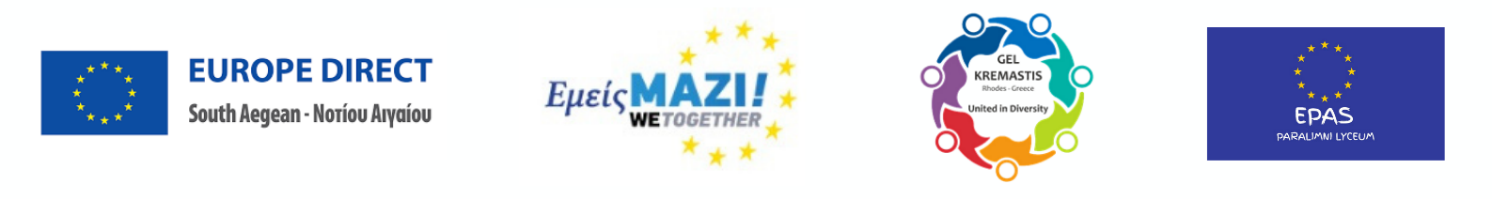 